CUESTIONARIO DE SEGURIDAD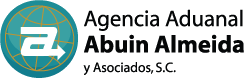 FO-ABA-ADM-06Rev. 00Estimado socio comercial:Agencia Aduanal Abuin Almeida y Asociados, S.C. se encuentra comprometido con la seguridad y cumplimiento de requisitos legales de los servicios que proporciona por lo que hemos decidido incorporarnos al programa de seguridad OEA (Operador Económico Autorizado), el cual busca mantener una cadena de suministro segura.Por lo anterior, somos responsables de asegurar que nuestra empresa y todos sus socios comerciales en la cadena de suministros cumplen con los lineamientos de seguridad establecidos por OEA (**Si desea más información acerca de este programa, puede consultar el siguiente video https://www.youtube.com/watch?v=ICDt2-Yr3qY) En caso de tener alguna pregunta relacionada a este cuestionario, por favor comuníquese al número telefónico:(55) 52110008Administrativo: Ext. 102Operativo: Ext 106Otro: 0Responsable: Administrativo: Marisela RomeroOperativo: Ivan GarduñoOtro: Olga QuirozMuchas gracias. Atte.: Agencia Aduanal Abuin Almeida y Asociados, S.C.Coloque los siguientes datos: REFERENCIAS COMERCIALES Conteste las siguientes preguntas de acuerdo a lo establecido en su organización:¿Su empresa cuenta con algún certificado en materia de seguridad (OEA, C-TPAT, otro)?¿Cuenta con procedimientos documentados para identificar riesgos en su cadena de suministros?¿Realiza auditorías internas para la revisión de sus procesos en materia de seguridad? ¿Cuenta con algún procedimiento para impedir, detectar o disuadir a personal no autorizado a sus oficinas? ¿Su empresa cuenta con CCTV?¿Cuenta con personal de seguridad?¿Los empleados, proveedores y visitantes cuentan con identificación al momento de acceder a sus instalaciones?    ¿Cuenta con procedimientos para la contratación y selección de socios comerciales?¿Realiza evaluaciones periódicas de los procesos e instalaciones de sus asociados de negocios, con apego a las normas de seguridad requeridas por su empresa?¿Cuenta con un mapeo de procesos que describa los pasos para el traslado de mercancías de comercio exterior a lo largo de la cadena de suministros?¿Cuenta con procedimiento documentado para la identificación de actividades vulnerables? (Art. 18 de la ley federal para la prevención e identificación de procedencia  ilícita)¿Cuenta con medidas de seguridad para prevenir intercambio de información, actos de terrorismo, tráfico de armas o mercancías ilegales?¿Si su empresa es transportista cuenta con procedimientos documentados para mantener la seguridad en los medios de transporte tales como:   vehículos de carga, contenedores, remolques y semirremolques para evitar que se introduzcan materiales o personas no autorizadas?    ¿Cuenta con procedimientos para la contratación de personal incluyendo pruebas psicométricas, toxicológicas, verificación de antecedentes laborales?¿Cuenta con procedimiento de baja de personal?   ¿Su empresa cuenta con procedimientos documentados para asegurar que la información digital o impresa enviada por Agencia Aduanal Abuin Almeida y Asociados, S.C. sea legible, completa oportuna y protegida contra cambios, pérdidas o modificación de información y se asegura de clasificar los documentos de acuerdo a su sensibilidad y/o importancia?   ¿Cuenta con sistema de respaldo de información?¿Cuenta con un programa de capacitación sobre amenazas, contrabando de mercancías, drogas, contaminación del embarque etc.?  En caso de una situación de emergencia en donde afecte el desarrollo de sus servicios, ¿Cuenta con un plan de continuidad de negocio documentado?¿Analiza e investiga los incidentes ocurridos en su empresa para determinar su causa y ejecuta acciones correctivas para evitar que vuelvan a ocurrir?En caso de requerirlo, ¿Podríamos visitar sus instalaciones con el fin de complementar este cuestionario?ComentariosOrganización:Fecha:Nombre de Contacto: Puesto:Correo electrónico:Teléfono:Nombre del contactoCompañíaPuestoAños de relación comercialCorreo electrónicoNúmero de teléfonoSi(    )No(    )Si(    )No(    )Si(    )No(    )Si(    )No(    )Si(    )No(    )Si(    )No(    )Si(    )No(    )Si(    )No(    )Si(    )No(    )Si(    )No(    )Si(    )No(    )Si(    )No(    )Si(    )No(    )Si(    )No(    )Si(    )No(    )Si(    )No(    )Si(    )No(    )Si(    )No(    )Si(    )No(    )Si(    )No(    )Si(    )No(    )